‘Damaged Romanticism’, at the Parish Art Museum, New York 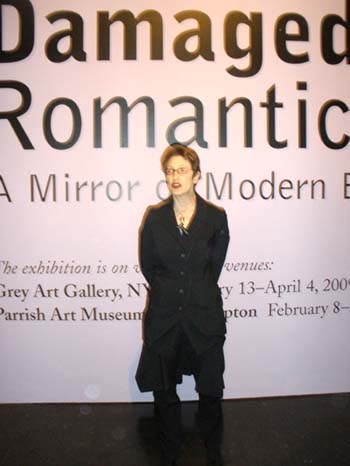 Executive Director Terrie Sultan conducted a tour of the show.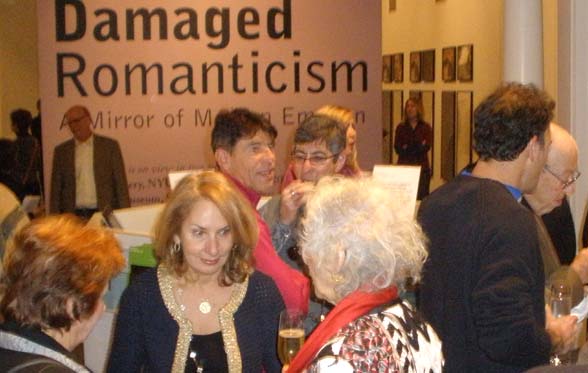 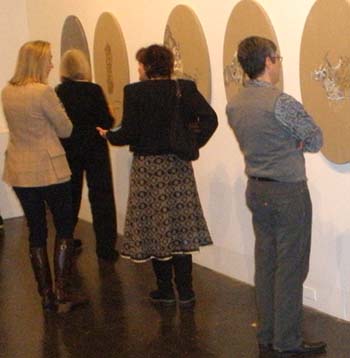 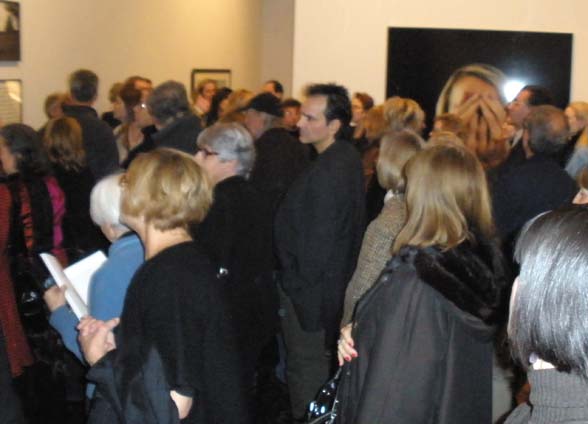 